Version 2 / 2014-02-26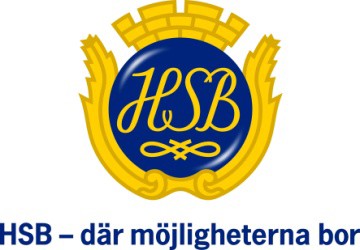 MOTION TILL HSB BOSTADSRÄTTSFÖRENING GERTRUD, FÖRENINGSSTÄMMA 2018EN RUBRIK SOM ÄR INFORMATIV OCH TYDLIGBAKGRUNDVad är anledningen till att denna motion behöver ställas? Ange bakgrundsfakta som är viktiga i sammanhanget och vad du vill påverka eller ändra på.Beskriv problemet och varför det finns ett behov av att lösa frågan. Beskriv eventuella hinder eller problem. Använd enkla ord och korta formuleringar som inte kan missuppfattas. Föreslå ett förslag till beslut, för att lösa problemet. Lämna om möjligt förslag på eventuella riktlinjer för genomförandet samt eventuella alternativa lösningar.FÖRSLAG TILL BESLUTBeskriv ditt/ert förslag till beslut, yrkande.Avsluta med:Jag/vi föreslår föreningsstämman att besluta enligt förslaget.Ort datumNamnLägenhetsnummer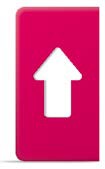 HSB KOD FÖR BOSTADSRÄTTSFÖRENINGMALLMOTION TILL BOSTADSRÄTTSFÖRENINGKOD 1.1.2